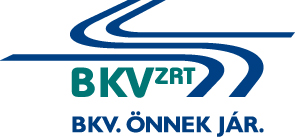 A BKV Zrt. M2 metró Deák téri alagútja 10-es aknájában szükségvízvezeték bontásae-versenyeztetési eljárásEljárás száma: BKV Zrt. V-152/17.AJÁNLATI FELHÍVÁSMELLÉKLETEKBudapest, 2017.	2. számú mellékletNyilatkozat az Alvállalkozó(k)rólCímzett:	Budapesti Közlekedési Zártkörűen Működő Részvénytársaság	Gazdasági Igazgatóság	Beszerzési Főosztály	1072 Budapest Akácfa u. 15.Az eljárás tárgya: A BKV Zrt. M2 metró Deák téri alagútja 10-es aknájában szükségvízvezeték bontásaAz eljárás száma: BKV Zrt. V-152/17.Alulírott ...................................(név) a ………………………………….(cég neve), mint Ajánlattevő nevében nyilatkozattételre jogosult személy a BKV Zrt., mint Ajánlatkérő BKV Zrt. V-152/17. számú, „A BKV Zrt. M2 metró Deák téri alagútja 10-es aknájában szükségvízvezeték bontása” tárgyú eljárásában nyilatkozom, hogy a felhívásban megjelölt tevékenység elvégzéséhez az alábbiakban megnevezett alvállalkozók bevonását tervezzük:……………………, 2017. év ................... hó ........ nap	.....		Ajánlattevő cégszerű aláírásaSorszámAlvállalkozó cég neve, székhelyeTevékenység megnevezéseKözreműködés mértéke (%)1.2.stb.